小学校３年生　理科　　　　　　　　　　　勉強した日　　　　　　　　　　　　　　　名前１．しぜんのかんさつ　春の植物□　教科書の最後のページにある植物を見て、見つけたことがある春の草や花に〇をつけましょう□　「タンポポ」をかいてみましょう。かけたら色をぬりましょう。□　教科書の最後のページにある写真をよく見ながら、色をぬってみましょう。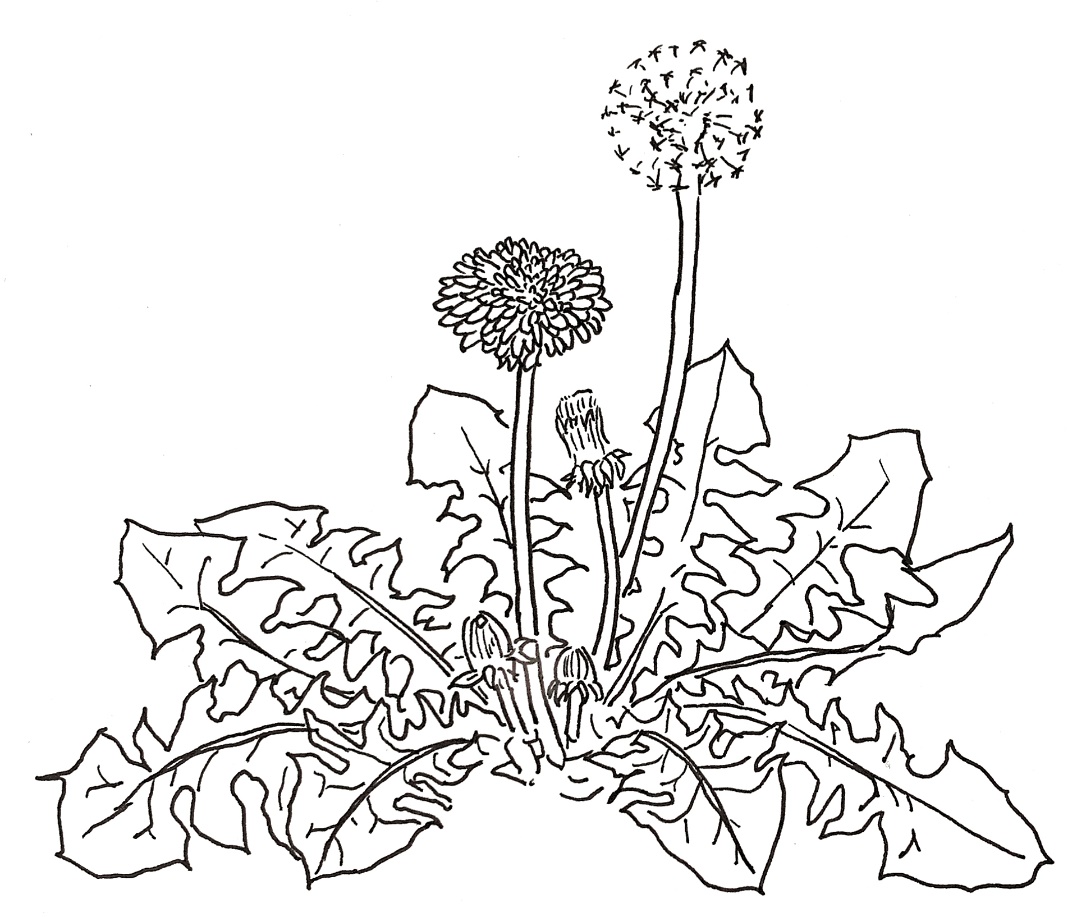 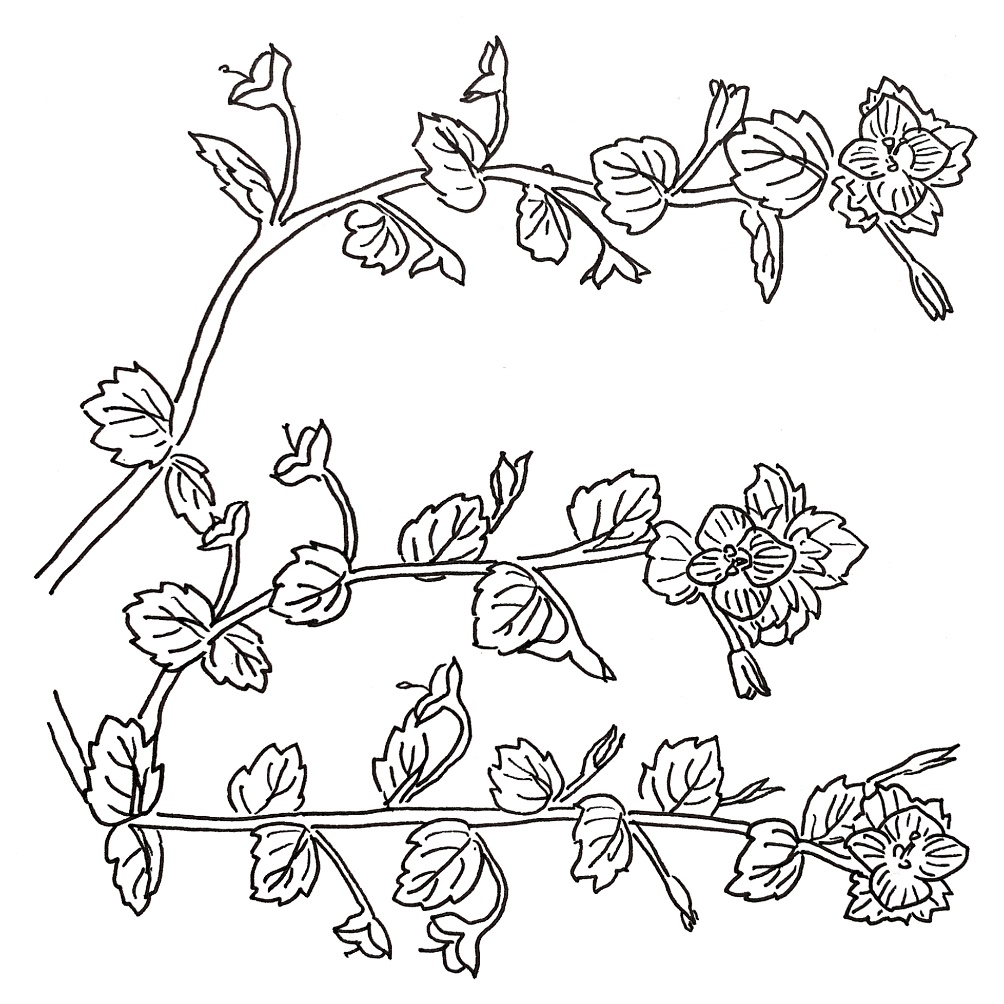 □　今日の学習で、ふしぎに思ったり　気がついたりしたことを　書きましょう。カタバミシロツメクサハコベヒメオドリコソウキュウリグサホトケノザオオイヌノフグリセイヨウタンポポナズナナガミヒナゲシハルジオンカラスノエンドウノゲシツツジ（オオムラサキ）